YOUNG WOMEN’S CHRISTIAN ASSOCIATION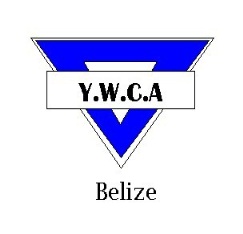 Cor. Freetown Road and St Thomas StreetBelize City, Belize C.A.Tel: 203-4971 * Fax: 223-5685Email:bzeywca@yahoo.com * Website: www.ywcabelize.comCheck us out on Facebook: YWCA-BELIZEYWCA FITNESS CAMPREGISTRATION FORMName:		______________________________________________________________	Sex: 		F             MAddress:	______________________________________________________________	Age (D/M/Y):	________________Phone (home): ____________________		Phone (work): ______________Phone (cell):	________________Parent/ Guardian Name: __________________________________________________       Email:	________________________	(To be completed if applicant is age 16 or under)WEIGHT: ____________lb. ____________Kg		BMI __________________	HEIGHT: ____________________	BP: _____________ Please CIRCLE relevant answer:Classes are Mondays, Tuesdays, Wednesday, and Thursday @ 5:30pm-6:30pm. Mondays (Cardio/ Aerobics), Tuesday (Water Aerobics), Wednesday (Drills), Thursday (Karate/Kickboxing)Incentives are given for the Biggest Weekly/ Monthly/ Overall (Weight) Loser………………………………………………………………………………………………………………………………………………………………………..DISCLAIMER:I have read and understand that this fitness Programme is voluntary and not coerced. I understand that any existing conditions would play a part in my acceptance. I also understand that all monies paid are non-refundable and that any injuries sustained is not the fault of the instructor or this institution.____________________________			_______________________________________		____________________________Signature					Witness					Date……………………………………………………………………………………………………………………………………………………………………………..For administration use onlyStart Date: ______________________ 								RCR: ______________________Received: $_____________________									Date Paid: _______________PaymentMode of Trans.Medical ConditionsExercise RegimeSessionDaily -     $5.00CarHigh Blood PressureRegularlyJuly 9th- July 27th, 2012Weekly- $20.00BusCholesterolSeldomJuly 30th- August 17th,2012Monthly-$60.00Bike DiabetesNeverFootAsthma/ Other